Tel: (36-1)473-2360    	Fax: (36-1)331 9738    	E-mail: chess@chess.hu	    http://www.chess.huMEGHATALMAZÁSAlulírott  ..........................................................................................................................(meghatalmazó neve)a  Magyar  Sakkszövetség  jogi  személyiségű  tagjának  (sportegyesület)  törvényes  képviselője meghatalmazom…….....................................................................................................................-t,(meghatalmazott neve)hogy a Magyar Sakkszövetség 2019. szeptember 7-i XLI. Közgyűlésén sportszervezetemet, a..............................................................................................................................-t(sportszervezet neve)................................…....………..,  ...................................……..,  ......................................(sportszervezet címe, e-mail címe, telefonszáma)képviselje és képviseleti jogaimat gyakorolja.Igazolom, hogy a meghatalmazott egyesületünk tagja és/vagy tisztségviselője.Kelt: ..............................................., 2019. ............................. hó ........-n..................................................…megbízó képviselőMegbízott neve: ........................................................................Lakcíme: ...............................................................................…Személyi igazolvány száma: .....................................................Tanúk:1........................................................   2......................................................... cím: .............................................................    …......................................................aláírás:.........................................................     ..........................................................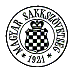 MAGYAR SAKKSZÖVETSÉGH-1055 BUDAPEST, Falk Miksa utca 10.